Publicado en Bidasoa el 05/02/2021 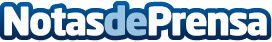 Wayra invierte 4,5 millones de euros en 39 startups en 2020Desde España se realizaron inversiones por valor de 1,8 millones de euros en 15 startups, un 29% más que el ejercicio anterior. Countercraft, Ludus, Kymatio, Proppos, Humanox, Pridatec, Galgus, Alias Robots, Kenmei, Payflow y YBVR son los proyectos en los que invirtió Wayra España desde sus sedes de Madrid y Barcelona, mientras que Wayra X invirtió en Peoople, Blabla, Nannyfy y SuscripDatos de contacto:Ana Navarrina Tejero609580452Nota de prensa publicada en: https://www.notasdeprensa.es/wayra-invierte-45-millones-de-euros-en-39 Categorias: Nacional Finanzas Telecomunicaciones Inteligencia Artificial y Robótica Emprendedores Consultoría http://www.notasdeprensa.es